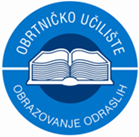 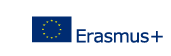                         PROJEKT „SKILLS+PRACTICE“PRIJAVNICAIme i prezimeDatum rođenjaOIBAdresastanovanjaUlica i kućni brojPoštanski brojPoštanski brojMjestoAdresastanovanjaKontakt:Telefon: MobitelMobitelMobitele-mail:Kontakt roditelj:Ime i prezimeKontakt roditelj:TelefonNaziv škole:Zanimanje:Opći uspjeh:Obrt/tvrtka u kojoj je provedena praksaNaziv tvrtke/ime vlasnikaNaziv tvrtke/ime vlasnikaAdresa:Adresa:Obrt/tvrtka u kojoj je provedena praksaKontakt telefon ( radi dobivanja preporuke)Kontakt telefon ( radi dobivanja preporuke)Natjecanjagodina natjecanjagodina natjecanjaostvareni rezultatostvareni rezultatNatjecanjaStrani jezici:(Zajednički europski referentni okvir za jezike/ Europass jezična putovnica- samoprocjena)razina:   A1    A2      B1   B2   C1   C2razina:   A1    A2      B1   B2   C1   C2Ostalo(nagrade, priznanja, sportske aktivnosti, stipendije i dr.)